Какие существуют формы рассказывания сказок? 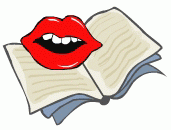 Рассказывание сказок может быть:  
1) рассказывание  от 1 лица; 2) рассказывание  от 3 лица; 3) рассказывание известной сказки группой детей по кругу;  4) рассказывание известной сказки  и придумывание к ней продолжения;  5) рассказывание сказки от имени различных персонажей.